Herhalingstoets Histomundo – thema 1Oefentoetsen kan je online vinden op :  http://educatief.diekeure.be/mundoleerlingVragen opgesteld door je medeleerlingenVerbindWat past niet in de rij? Doorstreep.beluik – fabriek – herenhuis – zeppelin – nomaden – stoomlocomotiefdraagstoel – postkoets – Henry Ford – Christoffel Columbusbeluik – kinderarbeid – zondagschool – hard werkenkarveel – kompas – vlot – draagstoelbeluik – herenhuis – villa – snek  gevaarlijk werk – huurkazerne – weinig comfort – beluik Leg uitkarveel: ___________________________________________________________________________________________________________________________________________badhuis : __________________________________________________________________________________________________________________________________________mozaïek : __________________________________________________________________________________________________________________________________________draagstoel : ________________________________________________________________________________________________________________________________________pest : _____________________________________________________________________________________________________________________________________________heerbaan : _________________________________________________________________________________________________________________________________________snek : ____________________________________________________________________ mijlpaal: __________________________________________________________________
_________________________________________________________________________Vul passend in:In de negende eeuw komt het gevaar van overzee. De ____________________ verlaten hun onvruchtbare streken. Ze komen uit het noorden onze rivieren opgevaren. Met hun ________________ varen ze tot ver in het land. Ze plunderen onze streken. De mensen op het platteland zoeken bescherming in de _______________ van de heer.Nummer in de juiste volgorde, noteer begin en einde bij elke periode__  tijd van burchten en steden : ______________________________________________________  oudste tijden : __________________________________________________________________  eigen tijd : _____________________________________________________________________  tijd van vorsten en ontdekkingen: __________________________________________________  tijd van volkeren : _______________________________________________________________  tijd van Grieken en Romeinen : __________________________________________________Waar of niet waar?Henry Ford vond de stoommachine uit. ______________Houten huizen zorgen voor brandgevaar in de middeleeuwen. ______________Een synoniem voor nomaden is zwervers. ______________De woning in de oudste tijden heet en villa. ______________Noormannen waren mannen die vredig samenwerkten met de kasteelheren in de middeleeuwen. ______________In de tijd van de vorsten woonden de gewone mensen in een beluik. ______________In de middeleeuwen werden heerbanen aangelegd. ______________In de tijd van vorsten en ontdekkingen parfumeerden mannen en vrouwen zich om de stank te verdoezelen. _________________Het grote aantal uitvindingen in de eigen tijd zorgt ervoor dat het met ons milieu steeds beter gaat. ______________In de middeleeuwen werden veel mensen ziek door ongedierte en straatafval. ________Columbus ontdekte India in 1492. ___________Mensen trekken weg uit de drukke steden om in een bungalowwijk te gaan wonen. ________In welke tijd hoort het thuis?eerste postkoets : _________________________________________________________eerste stoomtrein : _______________________________________________________eerste paaldorpen : _______________________________________________________Julius Caesar : ____________________________________________________________huurkazernes : ___________________________________________________________snek : __________________________________________________________________het karveel en het kompas : ________________________________________________de eerste fiets : __________________________________________________________de pest of zwarte dood : ___________________________________________________verplaatsing per vlot: ______________________________________________________stevige burchten : ________________________________________________________uitgestrekte villa’s : _______________________________________________________comfort voor velen : ______________________________________________________Wat heeft Vasco Da Gama ontdekt? ________________________________________________________________________________________________________________________________Hoe verplaatste de gewone man zich in de tijd van de volkeren?_______________________________________________________________________________Beschrijf de woning van de eerste mensen._______________________________________________________________________________Waarom woonde men in de tijd van vorsten en ontdekkingen niet meer in versterkte burchten? ____________________________________________________________________________________________________________________________________________________________________Wie slaagde er in om als eerste een reis rond de wereld te leiden? _______________________________________________________________________________Welke ontdekking deed Columbus? _______________________________________________________________________________Waarom wilden de mensen dicht bij de burcht wonen?______________________________________________________________________________________________________________________________________________________________Nummer in de juiste volgorde :___	Met karvelen vertrokken ontdekkingsreizigers overzee.___	De mensen woonden in grotten, hutten of tenten.___	De mensen woonden in beluiken zonder veel comfort.___	Het afval van de mensen belandt op straat.___	De meeste mensen hebben een auto.___	Het leger verplaatst zich te voet langs de heerwegen.hut – paleis – burcht – comfortabel huis – villa – beluik__        __           __                  __		       __        __Benoem en schrijf er de juiste periode bij.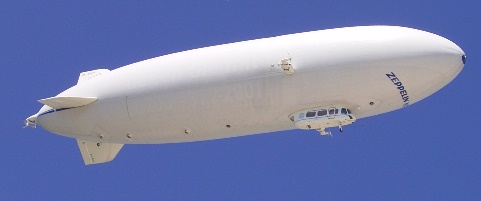 naam : ___________________________periode : ________________________________________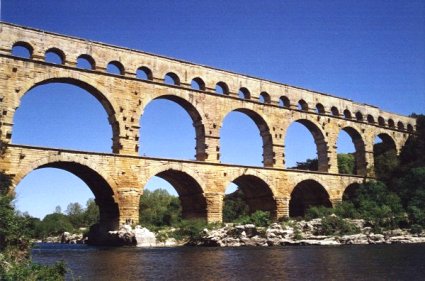 naam: ___________________________periode: ________________________________________Vul aan met de uitvinder.De stoommachine : _________________________________De stoomlocomotief : _______________________________De zeppelin: __________________________Vul aan met een oorzaak of een gevolg.heerbaan pest nomaden aardappel herenhuis  tijd van Grieken en Romeinen oudste tijden tijd van burchten en steden tijd van de volkeren eigen tijd tijd van vorsten en ontdekkingenDe oudste tijden Tijd van Grieken en Romeinen Tijd van burchten en steden Tijd van vorsten en ontdekkingen Tijd van volkeren Eigen tijd   Bah, vies, waarom moet al die pipi nu op mij vallen? Pfff, morgen is het weer school! Ik droom ervan in een herenhuis te wonen i.p.v. in een       beluik. Nu we een kar hebben is er minder sleurwerk. Joepi, straks gaan we naar het badhuis! Vandaag ga ik voor de eerste keer mee met de       postkoets.OorzaakgevolgMensen hoefden niet meer te zwerven.Men bouwde aquaducten.Vele duizenden mensen sterven hieraan.Er worden nieuwe landen ontdekt.Men kan zich nu ook door de lucht verplaatsen.